DAFTAR PUSTAKAAbidin, K. & Roni, M. (2017). Pengaruh Brand Image dan Kualitas Produk terhadap keputusan pembelian motor matic Honda Beat. Jurnal Ekonomi dan Bisnis, 3(3) 367-373. http://eprints.binadarma.ac.id/3649/Fatmawati, N., & Soliha, E. (2017). Kualitas Produk, Citra Merek Dan Persepsi Harga Terhadap Proses Keputusan Pembelian Konsumen Sepeda Motor Matic “Honda”. Jurnal Manajemen Teori dan Terapan, 10(1), 1-20.https://ojs2.e-journal.unair.ac.id/JMTT/article/view/5134Febrianti, N., & widiartanto, w. (2018). Pengaruh Word Of Mouth, Brand Image, Dan Brand Trust Terhadap Keputusan Pembelian Yamaha Mio (Studi pada Konsumen yang Membeli Yamaha Mio di PT. Yamaha Mataram Sakti Cabang Purworejo). Jurnal Ilmu Administrasi Bisnis, 7(2), 24-34.https://ejournal3.undip.ac.id/index.php/jiab/article/view/19962Firmansyah, Anang. 2020. Komunikasi Pemasaran. Pasuruan: CV. Penerbit Qiara Media.Ghofur, M. A., & Lestariningsih, M. (2021). Pengaruh Kualitas Produk, Harga, Citra Merek Dan Word Of Mouth Terhadap Keputusan Pembelian Honda CBR250RR. Jurnal Ilmu dan Riset Manajemen (JIRM), 10(8).http://jurnalmahasiswa.stiesia.ac.id/index.php/jirm/article/view/4146Ghozali. 2018. Aplikasi Analisis Multivariate Dengan Program IBM SPSS 25. Semarang: UNDIP.Hasan & Ali. (2010). Marketing Dari Mulut ke Mulut. Yogyakarta: Medpress.Huda, N. (2020). Pengaruh Brand Image Terhadap Keputusan Pembelian Motor Scuter Matic Yamaha Di Makasar. Jurnal Lembaga Keuangan, Ekonomi dan Bisnis 2(1), 37-43. http://journal.iaimsinjai.ac.id/index.php/asy-syarikah/article/view/311Isfiandi, I., & Amin, A. M. (2019). Pengaruh Variasi Produk, Harga, Dan Customer Experience Terhadap Keputusan Pembelian Ulang Keramik Mulia Tile Pada Pt. Surya Asia Abadi Di Pekanbaru. Kurs: Jurnal Akuntansi, Kewirausahaan dan Bisnis, 4(1), 114-129. https://www.ejournal.pelitaindonesia.ac.id/ojs32/index.php/KURS/article/view/458Indra, N. (2016). Pengaruh Variasi Produk Terhadap Keputusan Pembelian (Survei pada pembeli smartphone Nokia series X di BEC Bandung). Jurnal Bisnis Manajemen. 1(1), 54-63. http://repository.upi.edu/22334/Kojongian, A. S., Tumbel, T. M., & Walangitan, O. F. (2022). Pengaruh Variasi Produk dan Promosi Terhadap Keputusan Pembelian Careofyou. id pada Media Sosial Instagram. Productivity, 3(2), 157-161.file:///C:/Users/TOSHIBA/Downloads/38676-82493-1-SM.pdfLotulung, C., S., & Lapian, J., Moniharapon, S. (2015). Pengaruh Kualitas Produk, Harga, Dan Wom (Word Of Mouth) Terhadap Keputusan Pembelian Handphone Evercoss Pada
CV. Tristar Jaya Globalindo Manado. Jurnal Emba: Ekonomi dan Bisnis. 3(3), 817-826. https://ejournal.unsrat.ac.id/index.php/emba/article/view/961Malau, Harman. 2017. Manajemen Pemasaran Teori dan Aplikasi Pemasaran Era Tradisional Sampai Era Modernisasi Global. Bandung: Alfabeta.Nisa, N. R., Kurniati, R. R., & Hardati, R. N. (2019). Pengaruh Brand Image Dan Word Of Mouth Terhadap Keputusan Pembelian (Studi Pada Konsumen Grab Car Mahasiswa Fakultas Ilmu Administrasi Universitas Islam Malang). JIAGABI (Jurnal Ilmu Administrasi Niaga/Bisnis), 8(1), 59-66.http://riset.unisma.ac.id/index.php/jiagabi/article/view/1941Rangkuti, F. (2004). Manajemen Persediaan Aplikasi di Bidang Bisnis. Jakarta: PT. Raja Grafindo Persada.Kotler, P., & Armstrong, G. (2012). Prinsip-Prinsip Pemasaran. Erlangga.Kotler, P. & Keller, K.L.  (2008). Manajemen Pemasaran Edisi 13 Jilid 1. Erlangga.Kotler, & Philip. (2000). Prinsip-Prinsip Pemasaran Manajemen. Prenhalindo.Kotler, P. & Keller K.L. (2012). Manajemen Pemasaran Jilid 1 Edisi ke 12. Jakarta: ErlanggaSetiadi. (2003). Perilaku Konsumen. Kencana.Subagyo, & Djarwanto. (2011). Statistik Induktif Edisi Lima. BPFE.Suliyanto. (2018). Metode Penelitian Bisnis. ANDI.Simamora. (2004). Manajemen Sumberdaya Manusia. STIE YKPN Sumardy. (2011). The Power of Word of Mouth Marketing. Jakarta: Gramedia Pustaka Utama.  Sumarwan. (2015). Perilaku Konsumen Teori Penerapannya Dalam. Pemasaran Edisi Kedua. Cetakan Ketiga. Ghalia.Sutisna. 2012. Perilaku Konsumen dan Komunikasi Pemasaran. Bandung : PT. Remaja RosdakaryaIndonesia.Widarjono. (2017). Ekonometrika. UPP STIM YKPN.Wahyuningsih, W., D. (2019). Pengaruh Variasi Produk, Harga dan Promosi Penjualan Terhadap Keputusan Pembelian Motor Yamaha NMAX Di Wonogiri. Jurnal Manajemen 3(2), 407-413. https://www.jurnal.stie-aas.ac.id/index.php/jie/article/view/627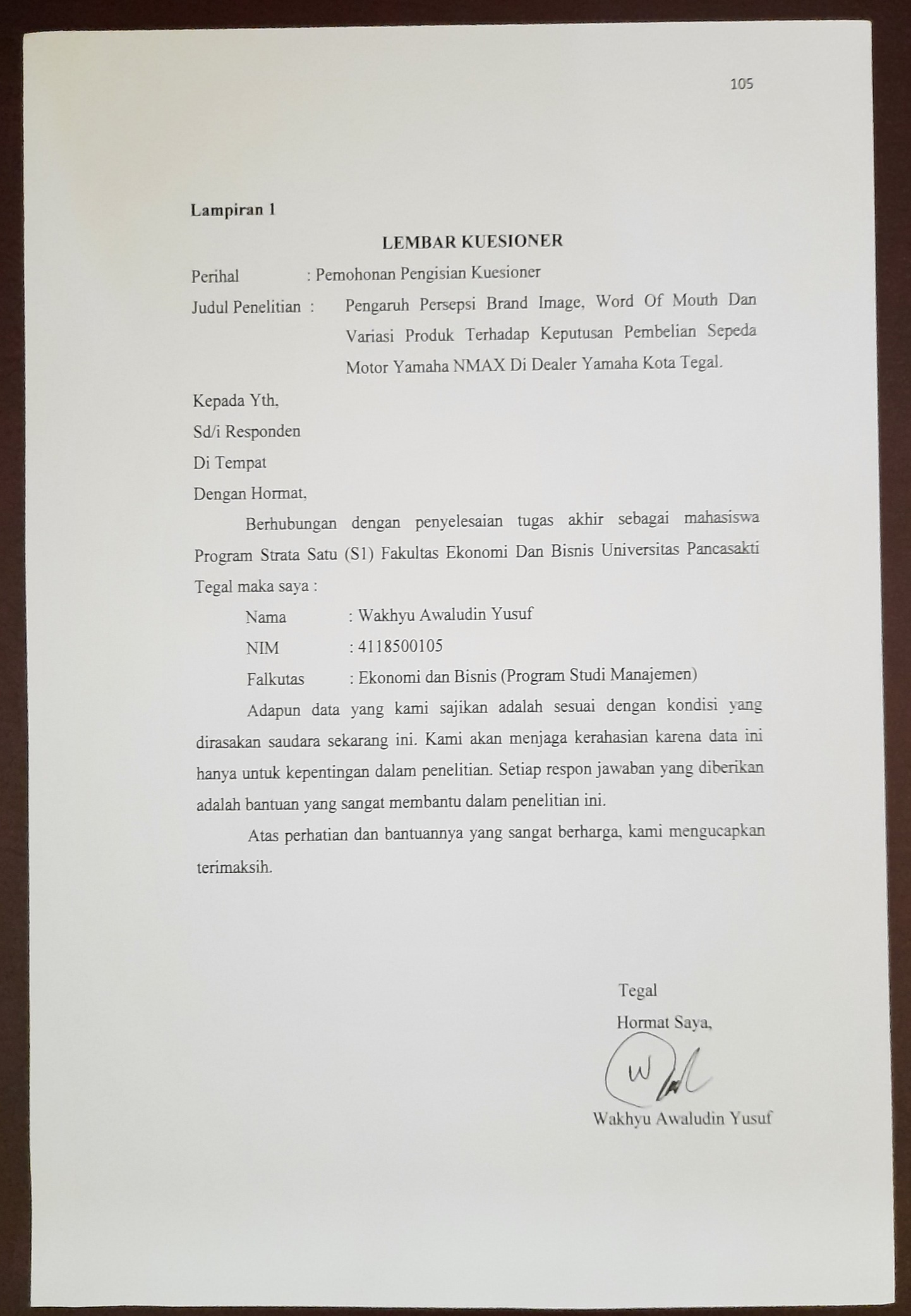 KARAKTERISTIK RESPONDENJenis Kelamin				Laki-lakiPerempuan	Usia					  			  18 tahun - 21 tahun22 tahun – 25 tahun				> 25 tahun				  3. Pekerjaan:   		              PNS 		  PedagangGuru		     Lainnya4. Pendapatan rata – rata perbulan :                 < Rp. 2.100.000  Rp. 2.100.000 – Rp. 4.100.000  Rp. 4.100.000 – Rp. 6.100.000  Rp. 6.100.000 – Rp. 8.100.000                                                           > Rp. 8.100.000 5. Pendidikan Terakhir: (1) SD, (2) SMP, (3) SMA, (4) D III, (5) S1, (6) S26. Apakah saudara pernah membeli/memiliki sepeda motor yamaha NMAX?Jika ya : silahkan lanjutkan mengisi kuesionerjika tidak : tidak perlu dilanjutkan mengisi kuesionerPetunjuk PengisianBerikan tanda checl list () pada pilihan salah satu jawaban yang sesuai dengan pendapat saudara.Keputusan Pembelian (Y)Brand Image (X1)Word Of Mouth (X2)Variasi Produk (X3)Lampiran 2Pengolahan Data Odinal30 Responden Variabel Keputusan Pembelian (Y)Variabel BRAND IMAGE (X1) Variabel WORD OF MOUTH (X2)Variabel VARIASI PRODUK (X3)Lampiran 3Data Kuesioner 100 Responden Keputusan Pembelian (Y)Data Kuesioner 100 RespondenBRAND IMAGE (X1)Data Kuesioner 100 Responden WORD OF MOUTH (X2)Data Kuesioner 100 Responden VARIASI PRODUK (X3)Lampiran 4Hasil Uji Validitas dan RealibilitasA. Uji Validitas Keputusan Pembelian (Y)B. Uji Realibilitas Keputusan Pembelian (Y)C. Uji Validitas Brand Image (X1) Hasil Reliabel Brand Image (X1)Uji Validitas Word Of Mouth (X2)Uji Reliabilitas Word Of MouthUji Validitas Variasi Produk (X3)H. Uji Reliabilitas Variasi Produk (X3)Lampiran 5Hasil Uji Asumsi KlasikUji Normalitas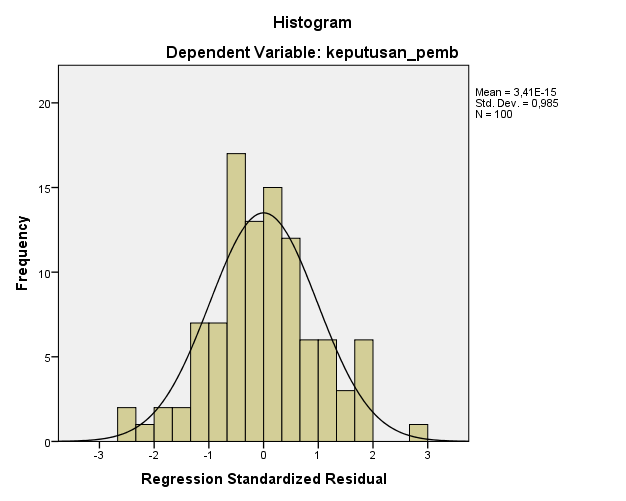 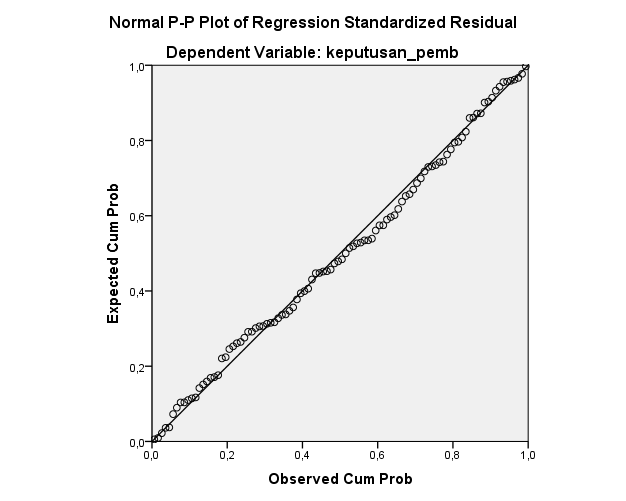 B. Uji  MultikolonieritasC. Uji Heteroskedastisitas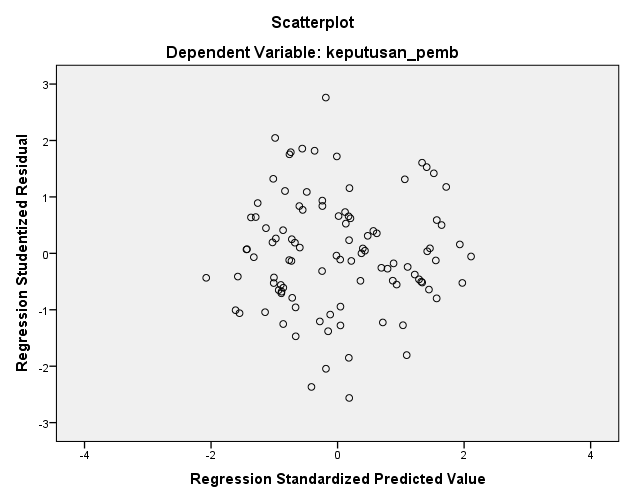 Lampiran 6Hasil Uji HipotesisA. Hasil Analisis Regresi Linear BergandaB. Uji TC. Uji FD. Koefisien DeterminasiLampiran 7Data Ordinal Diubah Menjadi Data Interval Menggunakan MSI1.  Uji Validitas Keputusan Pembelian (Y)2. Uji Validitas Brand Image (X1) 3. Uji Validitas Word Of Mouth (X2)4. Uji Validitas Variasi Produk (X3)1. Data Pernyataan Penelitian Responden Variabel Keputusan Pembelian (Y)2. Data Pernyataan Penelitian Responden Variabel Brand Image (X1)3. Data Pernyataan Penelitian Responden Variabel Word Of Mouth(X2)4. Data Pernyataan Penelitian Responden Variabel Variasi Produk (X3)NoPernyataanSTSTSNSSS1.Saya tertarik untuk membeli motor Yamaha NMAX karena kualitasnya baik.2.Saya tidak pernah kecewa dalam membeli motor Yamaha NMAX.3.Saya membeli motor Yamaha NMAX karena harganya terjangkau.4.Saya membeli motor Yamaha NMAX karena kebutuhan pribadi. 5.Saya memberi saran kepada orang lain untuk menggunakan motor Yamaha NMAX.6.Saya melakukan pembelian ulang Motor Yamaha NMAX karena sesuai dengan keinginan dan harapan NoPertanyaanSTSTSNSSS1.Sepeda motor yamaha NMAX merupakan produk yang paling best seller beberapa tahun belakangan 2.Sepeda motor yamaha NMAX memiliki track record yang baik3.Sepeda motor yamaha NMAX memiliki design yang menarik4.Motor Yamaha NMAX mempunyai berbagai macam variasi5.Motor Yamaha NMAX mempunyai keunggulan tersendiri6.Saya selalu setia membeli produk merek yamahaNoPernyataanSTSTSNSSS1.Saya selalu membicarakan hal positif mengenai motor Yamaha NMAX2.Saya mendapatkan informasi motor Yamaha NMAX dari temen terdekat.3.Saya mempromosikan motor Yamaha NMAX kepada orang lain.4.Saya membeli motor Yamaha NMAX karena sudah pernah menggunakan5.Saya akan merekomendasikan motor Yamaha NMAX kepada orang lain.6.Saya mendorong orang lain untuk membeli motor Yamaha NMAX.NoPernyataanSTSTSNSSS1.Produk yang di jual memiliki bentuk dan desain yang menarik.2.Motor Yamaha NMAX mempunyai harga yang bervariasi.3.Harga yang ditawarkan pada setiap produk sesuai dengan harga di dealer lainnya.4.Tampilan dan fungsi Yamaha NMAX sesuai keinginan konsumen5.Motor Yamaha NMAX mempunyai tampilan yang menarik6.Motor Yamaha NMAX memiki beberapa variasi atau tipe motor.Kode respKEPUTUSAN PEMBELIAN (Y)KEPUTUSAN PEMBELIAN (Y)KEPUTUSAN PEMBELIAN (Y)KEPUTUSAN PEMBELIAN (Y)KEPUTUSAN PEMBELIAN (Y)KEPUTUSAN PEMBELIAN (Y)KEPUTUSAN PEMBELIAN (Y)Kode respY.1Y.2Y.3Y.4Y.5Y.6JMLR-0155554529R-0244534424R-0345433322R-0455554529R-0555555530R-0655554428R-0744455426R-0844434423R-0933333318R-1055455529R-1144545426R-1244435525R-1353525424R-1444442422R-1533445524R-1655543325R-1754543425R-1844435525R-1954543526R-2055554327R-2155535326R-2244335524R-2344345525R-2443444423R-2544445526R-2644425423R-2744435525R-2844445425R-2944445526R-3044344322Kode respBRAND IMAGE (X1)BRAND IMAGE (X1)BRAND IMAGE (X1)BRAND IMAGE (X1)BRAND IMAGE (X1)BRAND IMAGE (X1)BRAND IMAGE (X1)Kode respX1.1X1.2X1.3X1.4X1.5X1.6JMLR-0154444425R-0244444424R-0345553325R-0444444424R-0535445526R-0655554428R-0745545528R-0854444425R-0945455427R-1044445526R-1155554428R-1234445525R-1344445425R-1455554428R-1554444324R-1634454424R-1734444423R-1855455529R-1955454427R-2045554528R-2155554428R-2244445526R-2354445527R-2445555529R-2555555530R-2634444423R-2754445527R-2855555530R-2954445527R-3054454527Kode respWORD OF MOUTH (X2)WORD OF MOUTH (X2)WORD OF MOUTH (X2)WORD OF MOUTH (X2)WORD OF MOUTH (X2)WORD OF MOUTH (X2)WORD OF MOUTH (X2)Kode respX2.1X2.2X2.3X2.4X2.5X2.6JMLR-0155543426R-0245433221R-0345443323R-0454534324R-0545444425R-0655533223R-0734543423R-0845433221R-0944433220R-1054533222R-1135535425R-1245334423R-1344433321R-1454434424R-1543353523R-1655555429R-1745433322R-1833334420R-1945533424R-2054444425R-2134434321R-2245544426R-2345534324R-2434454424R-2545433423R-2645534425R-2735534323R-2843334219R-2944453424R-3044353423Kode respVARIASI PRODUK (X3)VARIASI PRODUK (X3)VARIASI PRODUK (X3)VARIASI PRODUK (X3)VARIASI PRODUK (X3)VARIASI PRODUK (X3)VARIASI PRODUK (X3)Kode respX3.1X3.2X3.3X3.4X3.5X3.6JMLR-0155554327R-0234434422R-0343434422R-0455553427R-0555554327R-0655554428R-0755545428R-0854534324R-0935334523R-1055545529R-1155544427R-1243534423R-1354545528R-1445444425R-1544445526R-1654554427R-1754444425R-1845445527R-1945454426R-2055555530R-2154544426R-2244435525R-2344435525R-2444445526R-2534555527R-2645534425R-2744434423R-2845445426R-2944445526R-3044434524Kode respKEPUTUSAN PEMBELIAN  (Y)KEPUTUSAN PEMBELIAN  (Y)KEPUTUSAN PEMBELIAN  (Y)KEPUTUSAN PEMBELIAN  (Y)KEPUTUSAN PEMBELIAN  (Y)KEPUTUSAN PEMBELIAN  (Y)JMLKode respY.1Y.2Y.3Y.4Y.5Y.6YR-00154433423R-00244433422R-00345454426R-00455444426R-00555455529R-00655555530R-00744433321R-00844333320R-00944343422R-01054444425R-01144445526R-01244433422R-01354444425R-01444555528R-01544444424R-01655445427R-01754555529R-01844555427R-01954555529R-02055444426R-02155444426R-02244333320R-02344555427R-02444554426R-02544433321R-02644455426R-02744544526R-02844444424R-02944555427R-03044555427R-03154443323R-03255444426R-03354433423R-03444343321R-03555555530R-03644454425R-03743444423R-03844454425R-03945555428R-04044554426R-04145334322R-04254343423R-04344443322R-04444335423R-04544444424R-04644433422R-04754444425R-04844443322R-04954433423R-05044433422R-05145454426R-05255444426R-05355455529R-05455555530R-05544433321R-05644333320R-05744343422R-05854444425R-05944445526R-06044433422R-06154444425R-06244555528R-06344444424R-06455445427R-06554555529R-06644555427R-06754555529R-06855444426R-06955444426R-07044333320R-07144555427R-07244554426R-07344433321R-07444455426R-07544544526R-07644444424R-07744555427R-07844555427R-07954443323R-08055444426R-08154433423R-08244343321R-08355555530R-08444454425R-08543444423R-08644454425R-08745555428R-08844554426R-08945334322R-09054343423R-09144443322R-09244335423R-09344444424R-09444433422R-09544455527R-09644555528R-09744545426R-09844554527R-09954444324R-10054443424Kode respBRAND IMAGE (X1)BRAND IMAGE (X1)BRAND IMAGE (X1)BRAND IMAGE (X1)BRAND IMAGE (X1)BRAND IMAGE (X1)Kode respX1.1X1.2X1.3X1.4X1.5X1.6JMLR-00144434322R-00243334320R-00345444526R-00434445525R-00545553426R-00655555530R-00743334421R-00833435523R-00944335423R-01034444423R-01144454425R-01243344422R-01344434423R-01455455529R-01534434422R-01634434422R-01755555530R-01855455529R-01955455529R-02044445526R-02144334422R-02234343320R-02355445528R-02455345527R-02543434422R-02645344525R-02754345425R-02844344423R-02955444426R-03055455529R-03144444424R-03244434423R-03343533422R-03434335523R-03555354527R-03645344424R-03744345424R-03845454426R-03955355528R-04055344526R-04133334420R-04234334421R-04344343321R-04433354523R-04544335423R-04643333420R-04744444424R-04844344423R-04934334421R-05055355528R-05155343323R-05255355528R-05343335523R-05455443324R-05545345526R-05634334522R-05754434424R-05835334422R-05943454525R-06024344320R-06143334421R-06244344524R-06343343320R-06435343422R-06555433424R-06654544426R-06745444324R-06854554326R-06933333318R-07035445526R-07154554427R-07255344425R-07344455426R-07434454424R-07544435525R-07654444425R-07733445423R-07843554324R-07945345526R-08055433323R-08154344525R-08255445528R-08344445425R-08454545528R-08545434323R-08655454427R-08745454426R-08833545424R-08934544424R-09033454423R-09154544527R-09245453324R-09334533422R-09444445425R-09545354526R-09643455526R-09734534524R-09845454426R-09954454426R-10053344423Kode respWORD OF MOUTH (X2)WORD OF MOUTH (X2)WORD OF MOUTH (X2)WORD OF MOUTH (X2)WORD OF MOUTH (X2)WORD OF MOUTH (X2)Kode respX2.1X2.2X2.3X2.4X2.5X2.6JMLR-00155334323R-00254544426R-00354444425R-00445554528R-00554444425R-00655545428R-00745434424R-00854444324R-00944444424R-01045554427R-01155554428R-01253454324R-01344455527R-01444343422R-01533333318R-01655445528R-01754444526R-01833344522R-01955455529R-02044445526R-02144433321R-02255544427R-02355434425R-02444444424R-02554544325R-02655555530R-02755453325R-02833344421R-02944343321R-03043444423R-03135534323R-03244333320R-03333344421R-03444444424R-03543445424R-03644343321R-03755555530R-03855453325R-03955535528R-04033345523R-04155453325R-04255455529R-04344334523R-04443334522R-04553334422R-04633553524R-04743434321R-04854444425R-04945445527R-05044555427R-05145445426R-05244555427R-05343445424R-05445555428R-05554544426R-05654455528R-05755545428R-05854554427R-05944454425R-06043444524R-06154554427R-06243454424R-06344545426R-06455545529R-06555445427R-06645555428R-06744455426R-06845454426R-06954545427R-07054455528R-07143554425R-07244544425R-07334433421R-07445444526R-07554444526R-07645444425R-07744544425R-07845454527R-07934353321R-08043345423R-08134344422R-08243445424R-08343435423R-08453444525R-08543434422R-08644444424R-08745445527R-08844443322R-08954554528R-09033333419R-09145544426R-09255455428R-09345454325R-09455454427R-09544345424R-09655544427R-09744544526R-09854434424R-09944444525R-10034435423Kode respVARIASI PRODUK (X3)VARIASI PRODUK (X3)VARIASI PRODUK (X3)VARIASI PRODUK (X3)VARIASI PRODUK (X3)VARIASI PRODUK (X3)Kode respX3.1X3.2X3.3X3.4X3.5X3.6JMLR-00144445526R-00254444526R-00344445425R-00455455327R-00544444424R-00654545528R-00745434525R-00844444424R-00944344322R-01055433525R-01144455527R-01244433422R-01344433321R-01455555530R-01544534525R-01645435425R-01755555530R-01855555530R-01955555530R-02044454425R-02144434423R-02233333318R-02355455529R-02444545426R-02544434423R-02653525424R-02744444424R-02833444422R-02955555530R-03055555429R-03144444323R-03255544528R-03344434423R-03444355526R-03555545529R-03654544426R-03744434423R-03854545528R-03955555530R-04055533324R-04144333421R-04244344322R-04343444423R-04444445526R-04544425423R-04644434423R-04744444424R-04844444323R-04943334421R-05043334421R-05145444425R-05234444524R-05345555529R-05455555530R-05543333521R-05633333419R-05734334421R-05834444423R-05944555528R-06043334421R-06144433422R-06255555530R-06334534423R-06434534423R-06555555530R-06655554428R-06755555530R-06844444525R-06944434423R-07033333318R-07155544528R-07255444527R-07343333420R-07445544426R-07554445527R-07644444424R-07755544427R-07855554529R-07944343422R-08044434423R-08143334421R-08234332520R-08355555530R-08445542424R-08544445425R-08645454426R-08755554529R-08855543527R-08933333419R-09034434422R-09144343321R-09233554424R-09344434423R-09443334421R-09555454427R-09644444424R-09744543323R-09834444423R-09955535528R-10055544528CorrelationsCorrelationsCorrelationsCorrelationsCorrelationsCorrelationsCorrelationsCorrelationsCorrelationsitem_1item_2item_3item_4item_5item_6totalitem_1Pearson Correlation1,672**,723**,382*-,128-,005,763**item_1Sig. (2-tailed),000,000,037,501,978,000item_1N30303030303030item_2Pearson Correlation,672**1,439*,495**-,109-,070,704**item_2Sig. (2-tailed),000,015,005,567,714,000item_2N30303030303030item_3Pearson Correlation,723**,439*1,263-,158-,068,635**item_3Sig. (2-tailed),000,015,160,405,723,000item_3N30303030303030item_4Pearson Correlation,382*,495**,2631-,122,175,646**item_4Sig. (2-tailed),037,005,160,520,356,000item_4N30303030303030item_5Pearson Correlation,423**,257**,285**,1871,333**,613**item_5Sig. (2-tailed),000,010,004,063,001,000item_5N30303030303030item_6Pearson Correlation-,005-,070-,068,175,459*1,432*item_6Sig. (2-tailed),978,714,723,356,011,017item_6N30303030303030totalPearson Correlation,763**,704**,635**,646**, 613**,432*1totalSig. (2-tailed),000,000,000,000,000,017totalN30303030303030**. Correlation is significant at the 0.01 level (2-tailed).**. Correlation is significant at the 0.01 level (2-tailed).**. Correlation is significant at the 0.01 level (2-tailed).**. Correlation is significant at the 0.01 level (2-tailed).**. Correlation is significant at the 0.01 level (2-tailed).**. Correlation is significant at the 0.01 level (2-tailed).**. Correlation is significant at the 0.01 level (2-tailed).**. Correlation is significant at the 0.01 level (2-tailed).**. Correlation is significant at the 0.01 level (2-tailed).*. Correlation is significant at the 0.05 level (2-tailed).*. Correlation is significant at the 0.05 level (2-tailed).*. Correlation is significant at the 0.05 level (2-tailed).*. Correlation is significant at the 0.05 level (2-tailed).*. Correlation is significant at the 0.05 level (2-tailed).*. Correlation is significant at the 0.05 level (2-tailed).*. Correlation is significant at the 0.05 level (2-tailed).*. Correlation is significant at the 0.05 level (2-tailed).*. Correlation is significant at the 0.05 level (2-tailed).Reliability StatisticsReliability StatisticsCronbach's AlphaN of Items ,7956CorrelationsCorrelationsCorrelationsCorrelationsCorrelationsCorrelationsCorrelationsCorrelationsCorrelationsitem_1item_2item_3item_4item_5item_6totalitem_1Pearson Correlation1,203,243,298-,029,001,502**item_1Sig. (2-tailed),282,195,109,880,996,005item_1N30303030303030item_2Pearson Correlation,2031,756**,732**-,011,045,758**item_2Sig. (2-tailed),282,000,000,953,815,000item_2N30303030303030item_3Pearson Correlation,243,756**1,614**-,172,002,675**item_3Sig. (2-tailed),195,000,000,364,993,000item_3N30303030303030item_4Pearson Correlation,298,732**,614**1-,248-,066,646**item_4Sig. (2-tailed),109,000,000,185,729,000item_4N30303030303030item_5Pearson Correlation-,029-,011-,172-,2481,763**,397*item_5Sig. (2-tailed),880,953,364,185,000,030item_5N30303030303030item_6Pearson Correlation,001,045,002-,066,763**1,521**item_6Sig. (2-tailed),996,815,993,729,000,003item_6N30303030303030totalPearson Correlation,502**,758**,675**,646**,397*,521**1totalSig. (2-tailed),005,000,000,000,030,003totalN30303030303030**. Correlation is significant at the 0.01 level (2-tailed).**. Correlation is significant at the 0.01 level (2-tailed).**. Correlation is significant at the 0.01 level (2-tailed).**. Correlation is significant at the 0.01 level (2-tailed).**. Correlation is significant at the 0.01 level (2-tailed).**. Correlation is significant at the 0.01 level (2-tailed).**. Correlation is significant at the 0.01 level (2-tailed).**. Correlation is significant at the 0.01 level (2-tailed).**. Correlation is significant at the 0.01 level (2-tailed).*. Correlation is significant at the 0.05 level (2-tailed).*. Correlation is significant at the 0.05 level (2-tailed).*. Correlation is significant at the 0.05 level (2-tailed).*. Correlation is significant at the 0.05 level (2-tailed).*. Correlation is significant at the 0.05 level (2-tailed).*. Correlation is significant at the 0.05 level (2-tailed).*. Correlation is significant at the 0.05 level (2-tailed).*. Correlation is significant at the 0.05 level (2-tailed).*. Correlation is significant at the 0.05 level (2-tailed).Reliability StatisticsReliability StatisticsCronbach's AlphaN of Items,7026CorrelationsCorrelationsCorrelationsCorrelationsCorrelationsCorrelationsCorrelationsCorrelationsCorrelationsitem_1item_2item_3item_4item_5item_6totalitem_1Pearson Correlation1,112,196,039-,131-,131,389*item_1Sig. (2-tailed),557,299,838,492,491,034item_1N30303030303030item_2Pearson Correlation,1121,538**-,176,052-,115,498**item_2Sig. (2-tailed),557,002,351,786,544,005item_2N30303030303030item_3Pearson Correlation,196,538**1-,145,154-,134,573**item_3Sig. (2-tailed),299,002,446,417,482,001item_3N30303030303030item_4Pearson Correlation,039-,176-,1451-,014,576**,437*item_4Sig. (2-tailed),838,351,446,942,001,016item_4N30303030303030item_5Pearson Correlation-,131,052,154-,0141,231,451*item_5Sig. (2-tailed),492,786,417,942,220,012item_5N30303030303030item_6Pearson Correlation-,131-,115-,134,576**,2311,498**item_6Sig. (2-tailed),491,544,482,001,220,005item_6N30303030303030totalPearson Correlation,389*,498**,573**,437*,451*,498**1totalSig. (2-tailed),034,005,001,016,012,005totalN30303030303030*. Correlation is significant at the 0.05 level (2-tailed).*. Correlation is significant at the 0.05 level (2-tailed).*. Correlation is significant at the 0.05 level (2-tailed).*. Correlation is significant at the 0.05 level (2-tailed).*. Correlation is significant at the 0.05 level (2-tailed).*. Correlation is significant at the 0.05 level (2-tailed).*. Correlation is significant at the 0.05 level (2-tailed).*. Correlation is significant at the 0.05 level (2-tailed).*. Correlation is significant at the 0.05 level (2-tailed).**. Correlation is significant at the 0.01 level (2-tailed).**. Correlation is significant at the 0.01 level (2-tailed).**. Correlation is significant at the 0.01 level (2-tailed).**. Correlation is significant at the 0.01 level (2-tailed).**. Correlation is significant at the 0.01 level (2-tailed).**. Correlation is significant at the 0.01 level (2-tailed).**. Correlation is significant at the 0.01 level (2-tailed).**. Correlation is significant at the 0.01 level (2-tailed).**. Correlation is significant at the 0.01 level (2-tailed).Reliability StatisticsReliability StatisticsCronbach's AlphaN of Items,7126CorrelationsCorrelationsCorrelationsCorrelationsCorrelationsCorrelationsCorrelationsCorrelationsCorrelationsitem_1item_2item_3item_4item_5item_6totalitem_1Pearson Correlation1,256,675**,450*-,164,404*,597**item_1Sig. (2-tailed),172,000,013,386,001,000item_1N30303030303030item_2Pearson Correlation,2561,136,481**-,049,213,556**item_2Sig. (2-tailed),172,475,007,797,099,001item_2N30303030303030item_3Pearson Correlation,675**,1361,455*-,126,059*,572**item_3Sig. (2-tailed),000,475,011,509,654,001item_3N30303030303030item_4Pearson Correlation,450*,481**,455*1-,025,083,730**item_4Sig. (2-tailed),013,007,011,894,524,000item_4N30303030303030item_5Pearson Correlation-,164-,049-,126-,0251,007**,411*item_5Sig. (2-tailed),386,797,509,894,958,024item_5N30303030303030item_6Pearson Correlation,404**,213,059,083,0071,577**item_6Sig. (2-tailed),001,099,654,524,958,000item_6N30303030303030totalPearson Correlation,597**,556**,572**,730**,411*, 577**1totalSig. (2-tailed),000,001,001,000,024,000totalN30303030303030**. Correlation is significant at the 0.01 level (2-tailed).**. Correlation is significant at the 0.01 level (2-tailed).**. Correlation is significant at the 0.01 level (2-tailed).**. Correlation is significant at the 0.01 level (2-tailed).**. Correlation is significant at the 0.01 level (2-tailed).**. Correlation is significant at the 0.01 level (2-tailed).**. Correlation is significant at the 0.01 level (2-tailed).**. Correlation is significant at the 0.01 level (2-tailed).**. Correlation is significant at the 0.01 level (2-tailed).*. Correlation is significant at the 0.05 level (2-tailed).*. Correlation is significant at the 0.05 level (2-tailed).*. Correlation is significant at the 0.05 level (2-tailed).*. Correlation is significant at the 0.05 level (2-tailed).*. Correlation is significant at the 0.05 level (2-tailed).*. Correlation is significant at the 0.05 level (2-tailed).*. Correlation is significant at the 0.05 level (2-tailed).*. Correlation is significant at the 0.05 level (2-tailed).*. Correlation is significant at the 0.05 level (2-tailed).Reliability StatisticsReliability StatisticsCronbach's AlphaN of Items,7266One-Sample Kolmogorov-Smirnov TestOne-Sample Kolmogorov-Smirnov TestOne-Sample Kolmogorov-Smirnov TestOne-Sample Kolmogorov-Smirnov TestUnstandardized ResidualNNN100Normal Parametersa,bNormal Parametersa,bMean,0000000Normal Parametersa,bNormal Parametersa,bStd. Deviation2,24262445Most Extreme DifferencesMost Extreme DifferencesAbsolute,050Most Extreme DifferencesMost Extreme DifferencesPositive,050Most Extreme DifferencesMost Extreme DifferencesNegative-,042Test StatisticTest StatisticTest Statistic,050Asymp. Sig. (2-tailed)Asymp. Sig. (2-tailed)Asymp. Sig. (2-tailed),200c,dCoefficientsaCoefficientsaCoefficientsaCoefficientsaCoefficientsaCoefficientsaCoefficientsaCoefficientsaCoefficientsaModelModelUnstandardized CoefficientsUnstandardized CoefficientsStandardized CoefficientsTSig.Collinearity StatisticsCollinearity StatisticsModelModelBStd. ErrorBetaTSig.ToleranceVIF1(Constant)3,4282,8381,208,2301brand_image,380,123,3683,099,003,8321,2011 Wom,160,071,1502,261,026,9881,0121variasi_produk,608,063,7049,714,000,8301,204a. Dependent Variable: Keputusan_pembeliana. Dependent Variable: Keputusan_pembeliana. Dependent Variable: Keputusan_pembeliana. Dependent Variable: Keputusan_pembeliana. Dependent Variable: Keputusan_pembeliana. Dependent Variable: Keputusan_pembeliana. Dependent Variable: Keputusan_pembeliana. Dependent Variable: Keputusan_pembeliana. Dependent Variable: Keputusan_pembelianCoefficientsaCoefficientsaCoefficientsaCoefficientsaCoefficientsaCoefficientsaCoefficientsaModelModelUnstandardized CoefficientsUnstandardized CoefficientsStandardized CoefficientstSig.ModelModelBStd. ErrorBetatSig.1(Constant)3,4282,8381,208,2301brand_image,380,123,3683,099,0031Wom,160,071,1502,261,0261variasi_produk,608,063,7049,714,000a. Dependent Variable: Keputusan_pembeliana. Dependent Variable: Keputusan_pembeliana. Dependent Variable: Keputusan_pembeliana. Dependent Variable: Keputusan_pembeliana. Dependent Variable: Keputusan_pembeliana. Dependent Variable: Keputusan_pembeliana. Dependent Variable: Keputusan_pembelianCoefficientsaCoefficientsaCoefficientsaCoefficientsaCoefficientsaCoefficientsaCoefficientsaModelModelUnstandardized CoefficientsUnstandardized CoefficientsStandardized CoefficientstSig.ModelModelBStd. ErrorBetatSig.1(Constant)3,4282,8381,208,2301brand_image,380,123,3683,099,0031Wom,160,071,1502,261,0261variasi_produk,608,063,7049,714,000a. Dependent Variable: Keputusan_pembeliana. Dependent Variable: Keputusan_pembeliana. Dependent Variable: Keputusan_pembeliana. Dependent Variable: Keputusan_pembeliana. Dependent Variable: Keputusan_pembeliana. Dependent Variable: Keputusan_pembeliana. Dependent Variable: Keputusan_pembelianANOVAaANOVAaANOVAaANOVAaANOVAaANOVAaANOVAaModelModelSum of SquaresdfMean SquareFSig.1Regression692,8803230,96044,531,000b1Residual497,907965,1871Total1190,78799a. Dependent Variable: keputusan_pemba. Dependent Variable: keputusan_pemba. Dependent Variable: keputusan_pemba. Dependent Variable: keputusan_pemba. Dependent Variable: keputusan_pemba. Dependent Variable: keputusan_pemba. Dependent Variable: keputusan_pembb. Predictors: (Constant), variasi_produk, word_ofmouth, brand_imageb. Predictors: (Constant), variasi_produk, word_ofmouth, brand_imageb. Predictors: (Constant), variasi_produk, word_ofmouth, brand_imageb. Predictors: (Constant), variasi_produk, word_ofmouth, brand_imageb. Predictors: (Constant), variasi_produk, word_ofmouth, brand_imageb. Predictors: (Constant), variasi_produk, word_ofmouth, brand_imageb. Predictors: (Constant), variasi_produk, word_ofmouth, brand_imageModel SummaryModel SummaryModel SummaryModel SummaryModel SummaryModelRR SquareAdjusted R SquareStd. Error of the Estimate1,763a,582,5692,277396a. Predictors: (Constant), variasi_produk, word_ofmouth, brand_imagea. Predictors: (Constant), variasi_produk, word_ofmouth, brand_imagea. Predictors: (Constant), variasi_produk, word_ofmouth, brand_imagea. Predictors: (Constant), variasi_produk, word_ofmouth, brand_imagea. Predictors: (Constant), variasi_produk, word_ofmouth, brand_imageKode respSuccesive IntervalSuccesive IntervalSuccesive IntervalSuccesive IntervalSuccesive IntervalSuccesive IntervalSuccesive IntervalKode respY.1Y.2Y.3Y.4Y.5Y.6JMLR-015.9665.7745.5805.2513.7865.30831.665R-024.5034.3815.5803.1163.7864.09125.457R-034.5035.7744.2483.1162.9933.00023.633R-045.9665.7745.5805.2513.7865.30831.665R-055.9665.7745.5805.2514.9725.30832.852R-065.9665.7745.5805.2513.7864.09130.448R-074.5034.3814.2485.2514.9724.09127.447R-084.5034.3814.2483.1163.7864.09124.125R-093.0003.0003.0003.1162.9933.00018.108R-105.9665.7744.2485.2514.9725.30831.519R-114.5034.3815.5804.1154.9724.09127.643R-124.5034.3814.2483.1164.9725.30826.528R-135.9663.0005.5802.0004.9724.09125.610R-144.5034.3814.2484.1152.0004.09123.338R-153.0003.0004.2484.1154.9725.30824.643R-165.9665.7745.5804.1152.9933.00027.428R-175.9664.3815.5804.1152.9934.09127.126R-184.5034.3814.2483.1164.9725.30826.528R-195.9664.3815.5804.1152.9935.30828.343R-205.9665.7745.5805.2513.7863.00029.358R-215.9665.7745.5803.1164.9723.00028.408R-224.5034.3813.0003.1164.9725.30825.280R-234.5034.3813.0004.1154.9725.30826.280R-244.5033.0004.2484.1153.7864.09123.743R-254.5034.3814.2484.1154.9725.30827.528R-264.5034.3814.2482.0004.9724.09124.195R-274.5034.3814.2483.1164.9725.30826.528R-284.5034.3814.2484.1154.9724.09126.311R-294.5034.3814.2484.1154.9725.30827.528R-304.5034.3813.0004.1153.7863.00022.786Kode respSuccesive IntervalSuccesive IntervalSuccesive IntervalSuccesive IntervalSuccesive IntervalSuccesive IntervalSuccesive IntervalKode respX1.1X1.2X1.3X1.4X1.5X1.6JMLR-015.2974.0004.0004.0004.5804.36526.242R-024.0524.0004.0004.0004.5804.36524.997R-034.0525.5975.6365.5973.0003.00026.883R-044.0524.0004.0004.0004.5804.36524.997R-053.0005.5974.0004.0006.0795.79128.468R-065.2975.5975.6365.5974.5804.36531.073R-074.0525.5975.6364.0006.0795.79131.156R-085.2974.0004.0004.0004.5804.36526.242R-094.0525.5974.0005.5976.0794.36529.690R-104.0524.0004.0004.0006.0795.79127.922R-115.2975.5975.6365.5974.5804.36531.073R-123.0004.0004.0004.0006.0795.79126.870R-134.0524.0004.0004.0006.0794.36526.495R-145.2975.5975.6365.5974.5804.36531.073R-155.2974.0004.0004.0004.5803.00024.877R-163.0004.0004.0005.5974.5804.36525.542R-173.0004.0004.0004.0004.5804.36523.945R-185.2975.5974.0005.5976.0795.79132.362R-195.2975.5974.0005.5974.5804.36529.437R-204.0525.5975.6365.5974.5805.79131.254R-215.2975.5975.6365.5974.5804.36531.073R-224.0524.0004.0004.0006.0795.79127.922R-235.2974.0004.0004.0006.0795.79129.167R-244.0525.5975.6365.5976.0795.79132.753R-255.2975.5975.6365.5976.0795.79133.998R-263.0004.0004.0004.0004.5804.36523.945R-275.2974.0004.0004.0006.0795.79129.167R-285.2975.5975.6365.5976.0795.79133.998R-295.2974.0004.0004.0006.0795.79129.167R-305.2974.0004.0005.5974.5805.79129.266Kode respSuccesive IntervalSuccesive IntervalSuccesive IntervalSuccesive IntervalSuccesive IntervalSuccesive IntervalSuccesive IntervalKode respX2.1X2.2X2.3X2.4X2.5X2.6JMLR-015.7125.5005.4654.2273.0003.99827.903R-024.3545.5004.1843.0003.0002.00022.038R-034.3545.5004.1844.2273.0002.91424.179R-045.7124.1495.4653.0004.4202.91425.660R-054.3545.5004.1844.2274.4203.99826.684R-065.7125.5005.4653.0003.0002.00024.677R-073.0004.1495.4654.2273.0003.99823.840R-084.3545.5004.1843.0003.0002.00022.038R-094.3544.1494.1843.0003.0002.00020.687R-105.7124.1495.4653.0003.0002.00023.326R-113.0005.5005.4653.0005.7373.99826.701R-124.3545.5003.0003.0004.4203.99824.272R-134.3544.1494.1843.0003.0002.91421.601R-145.7124.1494.1843.0004.4203.99825.463R-154.3543.0003.0005.0933.0005.62724.074R-165.7125.5005.4655.0935.7373.99831.506R-174.3545.5004.1843.0003.0002.91422.952R-183.0003.0003.0003.0004.4203.99820.418R-194.3545.5005.4653.0003.0003.99825.317R-205.7124.1494.1844.2274.4203.99826.691R-213.0004.1494.1843.0004.4202.91421.667R-224.3545.5005.4654.2274.4203.99827.965R-234.3545.5005.4653.0004.4202.91425.653R-243.0004.1494.1845.0934.4203.99824.845R-254.3545.5004.1843.0003.0003.99824.036R-264.3545.5005.4653.0004.4203.99826.737R-273.0005.5005.4653.0004.4202.91424.299R-284.3543.0003.0003.0004.4202.00019.774R-294.3544.1494.1845.0933.0003.99824.779R-304.3544.1493.0005.0933.0003.99823.595Kode respSuccesive IntervalSuccesive IntervalSuccesive IntervalSuccesive IntervalSuccesive IntervalSuccesive IntervalSuccesive IntervalKode respX3.1X3.2X3.3X3.4X3.5X3.6JMLR-015.6635.7916.0255.3234.6763.00030.478R-023.0004.3654.5313.0004.6764.33323.905R-034.2883.0004.5313.0004.6764.33323.829R-045.6635.7916.0255.3233.0004.33330.135R-055.6635.7916.0255.3234.6763.00030.478R-065.6635.7916.0255.3234.6764.33331.812R-075.6635.7916.0254.1786.1934.33332.184R-085.6634.3656.0253.0004.6763.00026.729R-093.0005.7913.0003.0004.6765.72125.189R-105.6635.7916.0254.1786.1935.72133.571R-115.6635.7916.0254.1784.6764.33330.667R-124.2883.0006.0253.0004.6764.33325.322R-135.6634.3656.0254.1786.1935.72132.144R-144.2885.7914.5314.1784.6764.33327.799R-154.2884.3654.5314.1786.1935.72129.276R-165.6634.3656.0255.3234.6764.33330.385R-175.6634.3654.5314.1784.6764.33327.746R-184.2885.7914.5314.1786.1935.72130.703R-194.2885.7914.5315.3234.6764.33328.943R-205.6635.7916.0255.3236.1935.72134.716R-215.6634.3656.0254.1784.6764.33329.240R-224.2884.3654.5313.0006.1935.72128.098R-234.2884.3654.5313.0006.1935.72128.098R-244.2884.3654.5314.1786.1935.72129.276R-253.0004.3656.0255.3236.1935.72130.626R-264.2885.7916.0253.0004.6764.33328.114R-274.2884.3654.5313.0004.6764.33325.194R-284.2885.7914.5314.1786.1934.33329.315R-294.2884.3654.5314.1786.1935.72129.276R-304.2884.3654.5313.0004.6765.72126.581Kode respSuccesive IntervalSuccesive IntervalSuccesive IntervalSuccesive IntervalSuccesive IntervalSuccesive IntervalSuccesive IntervalKode respY.1Y.2Y.3Y.4Y.5Y.6JMLR-0015.6285.0954.3803.0003.0004.44425.546R-0024.0005.0954.3803.0003.0004.44423.918R-0034.0006.7674.3805.3664.1204.44429.076R-0045.6286.7674.3804.1474.1204.44429.485R-0055.6286.7674.3805.3665.2565.88633.283R-0065.6286.7675.7705.3665.2565.88634.674R-0074.0005.0954.3803.0003.0003.00022.475R-0084.0005.0953.0003.0003.0003.00021.095R-0094.0005.0953.0004.1473.0004.44423.686R-0105.6285.0954.3804.1474.1204.44427.814R-0114.0005.0954.3804.1475.2565.88628.764R-0124.0005.0954.3803.0003.0004.44423.918R-0135.6285.0954.3804.1474.1204.44427.814R-0144.0005.0955.7705.3665.2565.88631.374R-0154.0005.0954.3804.1474.1204.44426.185R-0165.6286.7674.3804.1475.2564.44430.622R-0175.6285.0955.7705.3665.2565.88633.002R-0184.0005.0955.7705.3665.2564.44429.931R-0195.6285.0955.7705.3665.2565.88633.002R-0205.6286.7674.3804.1474.1204.44429.485R-0215.6286.7674.3804.1474.1204.44429.485R-0224.0005.0953.0003.0003.0003.00021.095R-0234.0005.0955.7705.3665.2564.44429.931R-0244.0005.0955.7705.3664.1204.44428.795R-0254.0005.0954.3803.0003.0003.00022.475R-0264.0005.0954.3805.3665.2564.44428.541R-0274.0005.0955.7704.1474.1205.88629.018R-0284.0005.0954.3804.1474.1204.44426.185R-0294.0005.0955.7705.3665.2564.44429.931R-0304.0005.0955.7705.3665.2564.44429.931R-0315.6285.0954.3804.1473.0003.00025.250R-0325.6286.7674.3804.1474.1204.44429.485R-0335.6285.0954.3803.0003.0004.44425.546R-0344.0005.0953.0004.1473.0003.00022.242R-0355.6286.7675.7705.3665.2565.88634.674R-0364.0005.0954.3805.3664.1204.44427.405R-0374.0003.0004.3804.1474.1204.44424.090R-0384.0005.0954.3805.3664.1204.44427.405R-0394.0006.7675.7705.3665.2564.44431.603R-0404.0005.0955.7705.3664.1204.44428.795R-0414.0006.7673.0003.0004.1203.00023.887R-0425.6285.0953.0004.1473.0004.44425.314R-0434.0005.0954.3804.1473.0003.00023.622R-0444.0005.0953.0003.0005.2564.44424.795R-0454.0005.0954.3804.1474.1204.44426.185R-0464.0005.0954.3803.0003.0004.44423.918R-0475.6285.0954.3804.1474.1204.44427.814R-0484.0005.0954.3804.1473.0003.00023.622R-0495.6285.0954.3803.0003.0004.44425.546R-0504.0005.0954.3803.0003.0004.44423.918R-0514.0006.7674.3805.3664.1204.44429.076R-0525.6286.7674.3804.1474.1204.44429.485R-0535.6286.7674.3805.3665.2565.88633.283R-0545.6286.7675.7705.3665.2565.88634.674R-0554.0005.0954.3803.0003.0003.00022.475R-0564.0005.0953.0003.0003.0003.00021.095R-0574.0005.0953.0004.1473.0004.44423.686R-0585.6285.0954.3804.1474.1204.44427.814R-0594.0005.0954.3804.1475.2565.88628.764R-0604.0005.0954.3803.0003.0004.44423.918R-0615.6285.0954.3804.1474.1204.44427.814R-0624.0005.0955.7705.3665.2565.88631.374R-0634.0005.0954.3804.1474.1204.44426.185R-0645.6286.7674.3804.1475.2564.44430.622R-0655.6285.0955.7705.3665.2565.88633.002R-0664.0005.0955.7705.3665.2564.44429.931R-0675.6285.0955.7705.3665.2565.88633.002R-0685.6286.7674.3804.1474.1204.44429.485R-0695.6286.7674.3804.1474.1204.44429.485R-0704.0005.0953.0003.0003.0003.00021.095R-0714.0005.0955.7705.3665.2564.44429.931R-0724.0005.0955.7705.3664.1204.44428.795R-0734.0005.0954.3803.0003.0003.00022.475R-0744.0005.0954.3805.3665.2564.44428.541R-0754.0005.0955.7704.1474.1205.88629.018R-0764.0005.0954.3804.1474.1204.44426.185R-0774.0005.0955.7705.3665.2564.44429.931R-0784.0005.0955.7705.3665.2564.44429.931R-0795.6285.0954.3804.1473.0003.00025.250R-0805.6286.7674.3804.1474.1204.44429.485R-0815.6285.0954.3803.0003.0004.44425.546R-0824.0005.0953.0004.1473.0003.00022.242R-0835.6286.7675.7705.3665.2565.88634.674R-0844.0005.0954.3805.3664.1204.44427.405R-0854.0003.0004.3804.1474.1204.44424.090R-0864.0005.0954.3805.3664.1204.44427.405R-0874.0006.7675.7705.3665.2564.44431.603R-0884.0005.0955.7705.3664.1204.44428.795R-0894.0006.7673.0003.0004.1203.00023.887R-0905.6285.0953.0004.1473.0004.44425.314R-0914.0005.0954.3804.1473.0003.00023.622R-0924.0005.0953.0003.0005.2564.44424.795R-0934.0005.0954.3804.1474.1204.44426.185R-0944.0005.0954.3803.0003.0004.44423.918R-0954.0005.0954.3805.3665.2565.88629.984R-0964.0005.0955.7705.3665.2565.88631.374R-0974.0005.0955.7704.1475.2564.44428.712R-0984.0005.0955.7705.3664.1205.88630.237R-0995.6285.0954.3804.1474.1203.00026.370R-1005.6285.0954.3804.1473.0004.44426.694Kode respSuccesive IntervalSuccesive IntervalSuccesive IntervalSuccesive IntervalSuccesive IntervalSuccesive IntervalSuccesive IntervalKode respX1.1X1.2X1.3X1.4X1.5X1.6JMLR-0014.5594.1734.3133.0004.3403.00023.385R-0024.5593.0003.0003.0004.3403.00020.899R-0034.5595.4204.3134.1854.3405.61328.430R-0043.4294.1734.3134.1855.7075.61327.421R-0054.5595.4205.5215.3613.0004.28028.141R-0065.7835.4205.5215.3615.7075.61333.405R-0074.5593.0003.0003.0004.3404.28022.179R-0083.4293.0004.3133.0005.7075.61325.063R-0094.5594.1733.0003.0005.7074.28024.719R-0103.4294.1734.3134.1854.3404.28024.721R-0114.5594.1734.3135.3614.3404.28027.026R-0124.5593.0003.0004.1854.3404.28023.364R-0134.5594.1734.3133.0004.3404.28024.665R-0145.7835.4204.3135.3615.7075.61332.197R-0153.4294.1734.3133.0004.3404.28023.535R-0163.4294.1734.3133.0004.3404.28023.535R-0175.7835.4205.5215.3615.7075.61333.405R-0185.7835.4204.3135.3615.7075.61332.197R-0195.7835.4204.3135.3615.7075.61332.197R-0204.5594.1734.3134.1855.7075.61328.550R-0214.5594.1733.0003.0004.3404.28023.351R-0223.4294.1733.0004.1853.0003.00020.788R-0235.7835.4204.3134.1855.7075.61331.022R-0245.7835.4203.0004.1855.7075.61329.708R-0254.5593.0004.3133.0004.3404.28023.492R-0264.5595.4203.0004.1854.3405.61327.117R-0275.7834.1733.0004.1855.7074.28027.128R-0284.5594.1733.0004.1854.3404.28024.537R-0295.7835.4204.3134.1854.3404.28028.321R-0305.7835.4204.3135.3615.7075.61332.197R-0314.5594.1734.3134.1854.3404.28025.850R-0324.5594.1734.3133.0004.3404.28024.665R-0334.5593.0005.5213.0003.0004.28023.359R-0343.4294.1733.0003.0005.7075.61324.922R-0355.7835.4203.0005.3614.3405.61329.517R-0364.5595.4203.0004.1854.3404.28025.784R-0374.5594.1733.0004.1855.7074.28025.904R-0384.5595.4204.3135.3614.3404.28028.273R-0395.7835.4203.0005.3615.7075.61330.884R-0405.7835.4203.0004.1854.3405.61328.341R-0413.4293.0003.0003.0004.3404.28021.049R-0423.4294.1733.0003.0004.3404.28022.222R-0434.5594.1733.0004.1853.0003.00021.917R-0443.4293.0003.0005.3614.3405.61324.743R-0454.5594.1733.0003.0005.7074.28024.719R-0464.5593.0003.0003.0003.0004.28020.839R-0474.5594.1734.3134.1854.3404.28025.850R-0484.5594.1733.0004.1854.3404.28024.537R-0493.4294.1733.0003.0004.3404.28022.222R-0505.7835.4203.0005.3615.7075.61330.884R-0515.7835.4203.0004.1853.0003.00024.388R-0525.7835.4203.0005.3615.7075.61330.884R-0534.5593.0003.0003.0005.7075.61324.879R-0545.7835.4204.3134.1853.0003.00025.702R-0554.5595.4203.0004.1855.7075.61328.485R-0563.4294.1733.0003.0004.3405.61323.555R-0575.7834.1734.3133.0004.3404.28025.888R-0583.4295.4203.0003.0004.3404.28023.469R-0594.5593.0004.3135.3614.3405.61327.186R-0602.0004.1733.0004.1854.3403.00020.698R-0614.5593.0003.0003.0004.3404.28022.179R-0624.5594.1733.0004.1854.3405.61325.870R-0634.5593.0003.0004.1853.0003.00020.744R-0643.4295.4203.0004.1853.0004.28023.315R-0655.7835.4204.3133.0003.0004.28025.796R-0665.7834.1735.5214.1854.3404.28028.281R-0674.5595.4204.3134.1854.3403.00025.818R-0685.7834.1735.5215.3614.3403.00028.177R-0693.4293.0003.0003.0003.0003.00018.429R-0703.4295.4204.3134.1855.7075.61328.668R-0715.7834.1735.5215.3614.3404.28029.457R-0725.7835.4203.0004.1854.3404.28027.008R-0734.5594.1734.3135.3615.7074.28028.394R-0743.4294.1734.3135.3614.3404.28025.896R-0754.5594.1734.3133.0005.7075.61327.365R-0765.7834.1734.3134.1854.3404.28027.074R-0773.4293.0004.3134.1855.7074.28024.915R-0784.5593.0005.5215.3614.3403.00025.780R-0794.5595.4203.0004.1855.7075.61328.485R-0805.7835.4204.3133.0003.0003.00024.516R-0815.7834.1733.0004.1854.3405.61327.093R-0825.7835.4204.3134.1855.7075.61331.022R-0834.5594.1734.3134.1855.7074.28027.218R-0845.7834.1735.5214.1855.7075.61330.981R-0854.5595.4204.3133.0004.3403.00024.632R-0865.7835.4204.3135.3614.3404.28029.497R-0874.5595.4204.3135.3614.3404.28028.273R-0883.4293.0005.5214.1855.7074.28026.123R-0893.4294.1735.5214.1854.3404.28025.928R-0903.4293.0004.3135.3614.3404.28024.724R-0915.7834.1735.5214.1854.3405.61329.614R-0924.5595.4204.3135.3613.0003.00025.654R-0933.4294.1735.5213.0003.0004.28023.403R-0944.5594.1734.3134.1855.7074.28027.218R-0954.5595.4203.0005.3614.3405.61328.293R-0964.5593.0004.3135.3615.7075.61328.553R-0973.4294.1735.5213.0004.3405.61326.075R-0984.5595.4204.3135.3614.3404.28028.273R-0995.7834.1734.3135.3614.3404.28028.250R-1005.7833.0003.0004.1854.3404.28024.588Kode respSuccesive IntervalSuccesive IntervalSuccesive IntervalSuccesive IntervalSuccesive IntervalSuccesive IntervalSuccesive IntervalKode respX2.1X2.2X2.3X2.4X2.5X2.6JMLR-0015.6515.4043.0003.0004.3263.00024.381R-0025.6514.1735.6174.2674.3264.33728.371R-0035.6514.1734.2944.2674.3264.33727.048R-0044.2925.4045.6175.5754.3265.69130.906R-0055.6514.1734.2944.2674.3264.33727.048R-0065.6515.4045.6174.2675.6874.33730.963R-0074.2925.4044.2943.0004.3264.33725.653R-0085.6514.1734.2944.2674.3263.00025.711R-0094.2924.1734.2944.2674.3264.33725.690R-0104.2925.4045.6175.5754.3264.33729.552R-0115.6515.4045.6175.5754.3264.33730.910R-0125.6513.0004.2945.5754.3263.00025.846R-0134.2924.1734.2945.5755.6875.69129.712R-0144.2924.1733.0004.2673.0004.33723.069R-0153.0003.0003.0003.0003.0003.00018.000R-0165.6515.4044.2944.2675.6875.69130.994R-0175.6514.1734.2944.2674.3265.69128.402R-0183.0003.0003.0004.2674.3265.69123.285R-0195.6515.4044.2945.5755.6875.69132.302R-0204.2924.1734.2944.2675.6875.69128.404R-0214.2924.1734.2943.0003.0003.00021.759R-0225.6515.4045.6174.2674.3264.33729.602R-0235.6515.4044.2943.0004.3264.33727.012R-0244.2924.1734.2944.2674.3264.33725.690R-0255.6514.1735.6174.2674.3263.00027.034R-0265.6515.4045.6175.5755.6875.69133.625R-0275.6515.4044.2945.5753.0003.00026.924R-0283.0003.0003.0004.2674.3264.33721.930R-0294.2924.1733.0004.2673.0003.00021.733R-0304.2923.0004.2944.2674.3264.33724.516R-0313.0005.4045.6173.0004.3263.00024.347R-0324.2924.1733.0003.0003.0003.00020.465R-0333.0003.0003.0004.2674.3264.33721.930R-0344.2924.1734.2944.2674.3264.33725.690R-0354.2923.0004.2944.2675.6874.33725.877R-0364.2924.1733.0004.2673.0003.00021.733R-0375.6515.4045.6175.5755.6875.69133.625R-0385.6515.4044.2945.5753.0003.00026.924R-0395.6515.4045.6173.0005.6875.69131.050R-0403.0003.0003.0004.2675.6875.69124.645R-0415.6515.4044.2945.5753.0003.00026.924R-0425.6515.4044.2945.5755.6875.69132.302R-0434.2924.1733.0003.0004.3265.69124.483R-0444.2923.0003.0003.0004.3265.69123.309R-0455.6513.0003.0003.0004.3264.33723.314R-0463.0003.0005.6175.5753.0005.69125.883R-0474.2923.0004.2943.0004.3263.00021.912R-0485.6514.1734.2944.2674.3264.33727.048R-0494.2925.4044.2944.2675.6875.69129.636R-0504.2924.1735.6175.5755.6874.33729.681R-0514.2925.4044.2944.2675.6874.33728.281R-0524.2924.1735.6175.5755.6874.33729.681R-0534.2923.0004.2944.2675.6874.33725.877R-0544.2925.4045.6175.5755.6874.33730.912R-0555.6514.1735.6174.2674.3264.33728.371R-0565.6514.1734.2945.5755.6875.69131.071R-0575.6515.4045.6174.2675.6874.33730.963R-0585.6514.1735.6175.5754.3264.33729.679R-0594.2924.1734.2945.5754.3264.33726.997R-0604.2923.0004.2944.2674.3265.69125.871R-0615.6514.1735.6175.5754.3264.33729.679R-0624.2923.0004.2945.5754.3264.33725.824R-0634.2924.1735.6174.2675.6874.33728.373R-0645.6515.4045.6174.2675.6875.69132.317R-0655.6515.4044.2944.2675.6874.33729.640R-0664.2925.4045.6175.5755.6874.33730.912R-0674.2924.1734.2945.5755.6874.33728.358R-0684.2925.4044.2945.5754.3264.33728.229R-0695.6514.1735.6174.2675.6874.33729.732R-0705.6514.1734.2945.5755.6875.69131.071R-0714.2923.0005.6175.5754.3264.33727.147R-0724.2924.1735.6174.2674.3264.33727.013R-0733.0004.1734.2943.0003.0004.33721.803R-0744.2925.4044.2944.2674.3265.69128.275R-0755.6514.1734.2944.2674.3265.69128.402R-0764.2925.4044.2944.2674.3264.33726.921R-0774.2924.1735.6174.2674.3264.33727.013R-0784.2925.4044.2945.5754.3265.69129.583R-0793.0004.1733.0005.5753.0003.00021.748R-0804.2923.0003.0004.2675.6874.33724.583R-0813.0004.1733.0004.2674.3264.33723.104R-0824.2923.0004.2944.2675.6874.33725.877R-0834.2923.0004.2943.0005.6874.33724.610R-0845.6513.0004.2944.2674.3265.69127.229R-0854.2923.0004.2943.0004.3264.33723.249R-0864.2924.1734.2944.2674.3264.33725.690R-0874.2925.4044.2944.2675.6875.69129.636R-0884.2924.1734.2944.2673.0003.00023.026R-0895.6514.1735.6175.5754.3265.69131.033R-0903.0003.0003.0003.0003.0004.33719.337R-0914.2925.4045.6174.2674.3264.33728.244R-0925.6515.4044.2945.5755.6874.33730.948R-0934.2925.4044.2945.5754.3263.00026.892R-0945.6515.4044.2945.5754.3264.33729.587R-0954.2924.1733.0004.2675.6874.33725.757R-0965.6515.4045.6174.2674.3264.33729.602R-0974.2924.1735.6174.2674.3265.69128.367R-0985.6514.1734.2943.0004.3264.33725.781R-0994.2924.1734.2944.2674.3265.69127.044R-1003.0004.1734.2943.0005.6874.33724.491Kode respSuccesive IntervalSuccesive IntervalSuccesive IntervalSuccesive IntervalSuccesive IntervalSuccesive IntervalSuccesive IntervalKode respX3.1X3.2X3.3X3.4X3.5X3.6JMLR-0014.3134.2804.1874.5655.5595.71128.616R-0025.6684.2804.1874.5654.2445.71128.655R-0034.3134.2804.1874.5655.5594.33227.236R-0045.6685.6134.1875.6925.5593.00029.718R-0054.3134.2804.1874.5654.2444.33225.921R-0065.6684.2805.4494.5655.5595.71131.232R-0074.3135.6134.1873.4634.2445.71127.531R-0084.3134.2804.1874.5654.2444.33225.921R-0094.3134.2803.0004.5654.2443.00023.402R-0105.6685.6134.1873.4633.0845.71127.725R-0114.3134.2804.1875.6925.5595.71129.742R-0124.3134.2804.1873.4633.0844.33223.658R-0134.3134.2804.1873.4633.0843.00022.326R-0145.6685.6135.4495.6925.5595.71133.691R-0154.3134.2805.4493.4634.2445.71127.460R-0164.3135.6134.1873.4635.5594.33227.466R-0175.6685.6135.4495.6925.5595.71133.691R-0185.6685.6135.4495.6925.5595.71133.691R-0195.6685.6135.4495.6925.5595.71133.691R-0204.3134.2804.1875.6924.2444.33227.047R-0214.3134.2804.1873.4634.2444.33224.818R-0223.0003.0003.0003.4633.0843.00018.546R-0235.6685.6134.1875.6925.5595.71132.429R-0244.3134.2805.4494.5655.5594.33228.498R-0254.3134.2804.1873.4634.2444.33224.818R-0265.6683.0005.4492.0005.5594.33226.007R-0274.3134.2804.1874.5654.2444.33225.921R-0283.0003.0004.1874.5654.2444.33223.327R-0295.6685.6135.4495.6925.5595.71133.691R-0305.6685.6135.4495.6925.5594.33232.311R-0314.3134.2804.1874.5654.2443.00024.589R-0325.6685.6135.4494.5654.2445.71131.249R-0334.3134.2804.1873.4634.2444.33224.818R-0344.3134.2803.0005.6925.5595.71128.556R-0355.6685.6135.4494.5655.5595.71132.565R-0365.6684.2805.4494.5654.2444.33228.537R-0374.3134.2804.1873.4634.2444.33224.818R-0385.6684.2805.4494.5655.5595.71131.232R-0395.6685.6135.4495.6925.5595.71133.691R-0405.6685.6135.4493.4633.0843.00026.275R-0414.3134.2803.0003.4633.0844.33222.471R-0424.3134.2803.0004.5654.2443.00023.402R-0434.3133.0004.1874.5654.2444.33224.641R-0444.3134.2804.1874.5655.5595.71128.616R-0454.3134.2804.1872.0005.5594.33224.670R-0464.3134.2804.1873.4634.2444.33224.818R-0474.3134.2804.1874.5654.2444.33225.921R-0484.3134.2804.1874.5654.2443.00024.589R-0494.3133.0003.0003.4634.2444.33222.351R-0504.3133.0003.0003.4634.2444.33222.351R-0514.3135.6134.1874.5654.2444.33227.253R-0523.0004.2804.1874.5654.2445.71125.987R-0534.3135.6135.4495.6925.5595.71132.337R-0545.6685.6135.4495.6925.5595.71133.691R-0554.3133.0003.0003.4633.0845.71122.571R-0563.0003.0003.0003.4633.0844.33219.878R-0573.0004.2803.0003.4634.2444.33222.318R-0583.0004.2804.1874.5654.2444.33224.607R-0594.3134.2805.4495.6925.5595.71131.004R-0604.3133.0003.0003.4634.2444.33222.351R-0614.3134.2804.1873.4633.0844.33223.658R-0625.6685.6135.4495.6925.5595.71133.691R-0633.0004.2805.4493.4634.2444.33224.767R-0643.0004.2805.4493.4634.2444.33224.767R-0655.6685.6135.4495.6925.5595.71133.691R-0665.6685.6135.4495.6924.2444.33230.996R-0675.6685.6135.4495.6925.5595.71133.691R-0684.3134.2804.1874.5654.2445.71127.300R-0694.3134.2804.1873.4634.2444.33224.818R-0703.0003.0003.0003.4633.0843.00018.546R-0715.6685.6135.4494.5654.2445.71131.249R-0725.6685.6134.1874.5654.2445.71129.987R-0734.3133.0003.0003.4633.0844.33221.191R-0744.3135.6135.4494.5654.2444.33228.515R-0755.6684.2804.1874.5655.5595.71129.970R-0764.3134.2804.1874.5654.2444.33225.921R-0775.6685.6135.4494.5654.2444.33229.869R-0785.6685.6135.4495.6924.2445.71132.376R-0794.3134.2803.0004.5653.0844.33223.574R-0804.3134.2804.1873.4634.2444.33224.818R-0814.3133.0003.0003.4634.2444.33222.351R-0823.0004.2803.0003.4632.0005.71121.454R-0835.6685.6135.4495.6925.5595.71133.691R-0844.3135.6135.4494.5652.0004.33226.272R-0854.3134.2804.1874.5655.5594.33227.236R-0864.3135.6134.1875.6924.2444.33228.380R-0875.6685.6135.4495.6924.2445.71132.376R-0885.6685.6135.4494.5653.0845.71130.089R-0893.0003.0003.0003.4633.0844.33219.878R-0903.0004.2804.1873.4634.2444.33223.505R-0914.3134.2803.0004.5653.0843.00022.242R-0923.0003.0005.4495.6924.2444.33225.716R-0934.3134.2804.1873.4634.2444.33224.818R-0944.3133.0003.0003.4634.2444.33222.351R-0955.6685.6134.1875.6924.2444.33229.734R-0964.3134.2804.1874.5654.2444.33225.921R-0974.3134.2805.4494.5653.0843.00024.691R-0983.0004.2804.1874.5654.2444.33224.607R-0995.6685.6135.4493.4635.5595.71131.462R-1005.6685.6135.4494.5654.2445.71131.249